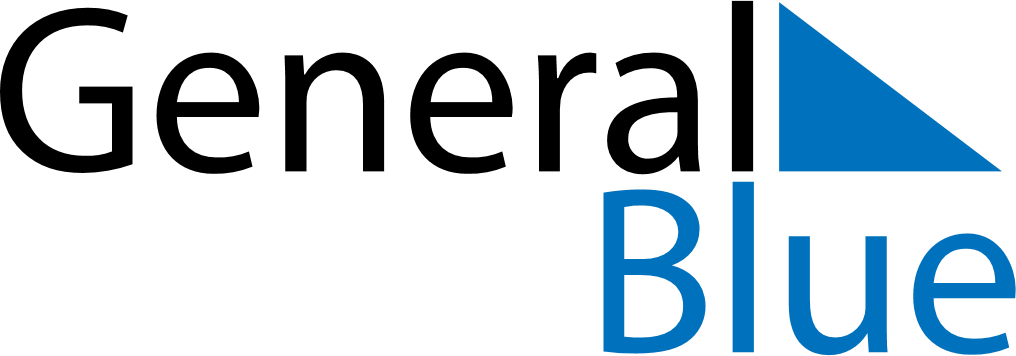 February 2024February 2024February 2024MozambiqueMozambiqueMondayTuesdayWednesdayThursdayFridaySaturdaySunday1234Heroes’ Day567891011121314151617181920212223242526272829